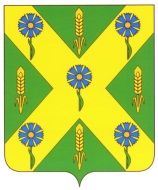 РОССИЙСКАЯ  ФЕДЕРАЦИЯОРЛОВСКАЯ ОБЛАСТЬАДМИНИСТРАЦИЯ НОВОСИЛЬСКОГО РАЙОНАПОСТАНОВЛЕНИЕ05  июня 2019г. 						       			 № 146г. НовосильО внесении изменений в  постановление администрации Новосильского района Орловской области  от 12.09.2014 года № 282 «Об организации питания обучающихся муниципальных бюджетных общеобразовательных учреждений Новосильского района, реализующих основную общеобразовательную программу начального общего, основного общегои среднего общего образования»	Руководствуясь Постановлением Правительства РФ от 14.02.2017г. № 181 «О Единой государственной информационной системе социального обеспечения», администрация Новосильского района Орловской областип о с т а н о в л я е т:Внести изменения в постановление администрации Новосильского района Орловской области от 12.09.2014 года № 282 «Об организации питания обучающихся муниципальных бюджетных общеобразовательных учреждений Новосильского района, реализующих основную общеобразовательную программу начального общего, основного общего и среднего общего образования» (далее – постановление):- дополнить постановление пунктом 2.1. следующего содержания:«Отдел общего образования, молодёжной политики и спорта администрации Новосильского района предоставляет информацию о фактических затратах на организацию питания обучающихся в общеобразовательных учреждениях посредством использования Единой государственной информационной системы социального обеспечения (далее – ЕГИССО) в порядке и объёме, установленном Правительством Российской Федерации и в соответствии с формами, установленными оператором ЕГИССО».Настоящее постановление обнародовать и разместить на официальном сайте в информационно - телекоммуникационной сети «Интернет» администрации Новосильского района.Настоящее постановление вступает в силу со дня его официального обнародования.    Контроль за исполнение настоящего постановления возложить на начальника отдела образования, молодёжной политики и спорта администрации Новосильского района Сыцевич И.Д.Глава района  							       А.И. Шалимов